3GPP TSG-RAN WG4 Meeting # 102-e 											      	R4-210XXXXElectronic Meeting, February 21 – March 3, 2022Agenda item:			10.13.3Source:	Moderator (CATT)Title:						Email discussion summary for [102-e][310] NTN_Solutions_Part3Document for:	InformationIntroductionThis E-mail thread will address the following issues for NTN BS and UESatellite Access Node RF requirements 	[NR_NTN_solutions-Core]TX requirements for radiated characteristics	[NR_NTN_solutions-Core]RX requirements for radiated characteristics 	[NR_NTN_solutions-Core]Tx requirements for conducted characteristics	[NR_NTN_solutions-Core]Rx requirements for conducted characteristicsThe discussion including 2 main TopicsTopic 1 will handle the remaining open issue for SAN type 1-H and SAN type 1-O as listed in section 1.2.1 & 1.2.2.Topic 2 will review the 38.108 TPs as listed in section 2.3Topic #1: Open issue for BSMain technical topic overview. The structure can be done based on sub-agenda basis. Companies’ contributions summaryOpen issues summaryBefore e-Meeting, moderators shall summarize list of open issues, candidate options and possible WF (if applicable) based on companies’ contributions.Sub-topic 1-1 Open issue for BS type 1-HSub-topic description:Open issues and candidate options before e-meeting:Issue 1-1-1: EVM for 64QAMProposalsOption 1: Reuse the EVM requirement value for 64QAM from NR BS specification, i.e. 8 % as optional requirement subject to manufacturer declaration.Option 2: Other, please specifyRecommended WFOption 1Issue 1-1-2: Operating band unwanted emissionsProposalsOption 1: To define the SAN OBUE requirement for GEO, LEO-600 and LEO-1200 as following:Table 1. GEO UEM limit valuesTable 2. LEO-1200 OBUE requirementsTable 3. LEO-600 OBUE requirementsOption 2: Other, please specifyRecommended WFTBAIssue 1-1-3: Spurious emissions for SAN type 1-HProposalsOption 1: Following Tx spurious limits shall be considered for NTN satellite access nodeOption 2: Other, please specifyRecommended WFTBAIssue 1-1-4: intra-system intermodulation requirementsProposalsOption 1: It is proposed not to define intra-system intermodulation requirement in 38.108.Option 2: introduce the intra-system transmitter intermodulation requirement for NTN SAN type 1-H.Recommended WFTBAIssue 1-1-5: Dynamic rangeIt has been agreed not to define dynamic range requirement for GEO and FFS for LEO1200 and LEO600.ProposalsOption 1: It is proposed to define the IOT value as 12dB for LEO1200 and 15dB for LEO600 respectively.Option 2: It is proposed to define the IOT value as 12dB for LEO1200 and 18dB for LEO 600Option 3: it is proposed to define the IOT value as 10-12 dB for LEO1200 and 15-18dB for LEO600.Option 4: it is proposed to define single IOT requirement for LEO1200 and LEO600, e.g. 15dB.Option 5: for LEO600/LEO1200: not to define Rx dynamic range requirements for NTN SAN type 1-H.Other, please specify.Recommended WFTBAIssue 1-1-6: ICSProposalsOption 1: It is proposed to define ICS as 16dB, 21dB and 24dB for GEO, LEO1200 and LEO 600 respectively.IOT for GEO=7dB according to simulations.Option 2: To define Rx ICS level as 9dB for GEO, 21dB for LEO1200KM and 27dB for LEO600KM;IOT for GEO=0dB Option 3: Specify In-channel selectivity requirements according to IOT for dynamic range, assuming a required SINR of 9.5dB (similarly to NR).Option 4: Not to define Rx dynamic range requirements for LEO600/LEO1200.Recommended WFTBAIssue 1-1-7: ACSProposalsOption 1: For ACS requirements for NTN SAN, the interfering signal mean power can be -75dBm at the TAB connector for SAN type 1-H.Table 1: SAN ACS requirement for type 1-HOption 2: Other, please specifyRecommended WFTBAIssue 1-1-8: in-band blockingProposalsOption 1: it is proposed to specify the in-band blocking as -64dBm for SANOption 2: Other, please specifyRecommended WFTBASub-topic 1-2 Open issue for BS type 1-OSub-topic description:Open issues and candidate options before e-meeting:Issue 1-2-1: Reference point for SAN type 1-OProposalsOption 1: it is proposed to agree the following reference point for SAN type 1-O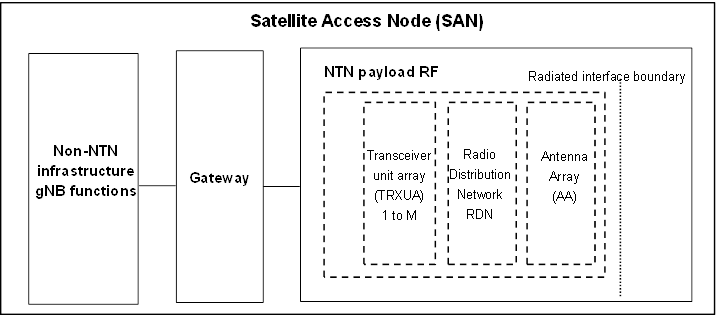 Option 2: other, please specify.Recommended WF      				TBAIssue 1-2-2: EVM requirement for BS type 1-O ProposalsOption 1: Mirror the OTA EVM requirement value for 64QAM from the conducted 1-H requirement, i.e. 8 % as optional requirement subject to manufacturer declaration.Option 2: other, please specifyRecommended WF      				TBAIssue 1-2-3: “basic limit” terminology ProposalsOption 1: Reuse the basic limit terminology for the NTN SAN unwanted emissions requirements.Option 2: Do not use the basic limit terminologyRecommended WF      				TBAIssue 1-2-4: “Ncells” terminology for OTA UEMProposalsOption 1: Reuse the Ncells terminology for the NTN SAN unwanted emissions requirements.Option 2: Do not use the Ncells terminologyRecommended WF      				TBAIssue 1-2-5: unwanted emissions scalingProposalsOption 1: stick to the previous agreement in R4-2203034. X scaling is not used for SAN UEM.Option 2: follow the existing AAS-based framework in TS 37.105/TS 38.104 for unwanted emissions scaling, with the existing exception that for any regulatory requirements the emission scaling may not be applicable.Recommended WF      				TBAIssue 1-2-6: number of TRXU unitsProposalsOption 1: align the AAS architecture definition and reuse the same TRXU units number of 8 as the minimum for the SAN type 1-O.Option 2: other, please specifyRecommended WF      				TBAIssue 1-2-7: MIMO operation for SANProposalsOption 1: Stick to the previous agreement that MIMO is not supported in Rel-17.Option 2: irrespective of the emissions scaling discussion, consideration of MIMO operation for NTN SAN shall be clarified in the Rel-17 NTN WID during the next TSG RAN meeting.Recommended WF      				TBAIssue 1-2-8: X scaling for OTA UEM and OTA spurious emissionsProposalsOption 1: Stick to the previous agreement that X scaling is not needed for SAN.Option 2: adjust the WF agreements from the previous meeting, to separate the emissions scaling discussion from the MIMO feature(s) consideration in NTN WI, e.g. “WF: X scaling factors is not needed for OTA out-of-band emission and OTA transmitter spurious emission since MIMO is not supported on SAN.”Recommended WF      				TBAIssue 1-2-9: intra-system OTA IMD requirementProposalsOption 1: Not to define intra-system OTA IMD requirementOption 2: other, please specifyRecommended WF      				TBAIssue 1-2-10: OTA reference sensitivity levelProposalsOption 1: Not to define OTA reference sensitivity level and rely on the declared sensitivity level (OTA sensitivity).Option 2: Specify OTA REFSENS requirement using the same limits than for SAN 1-H, adjusted with SAN ΔOTAREFSENS.Recommended WF      				TBAIssue 1-2-11: OTA dynamic rangeProposalsOption 1: Specify OTA dynamic using the same limits as 1-H ones but adjusted with the SAN ΔminSENS  for both wanted signal and interferer values.Option 2: not to define Rx dynamic range requirements for SAN type 1-O.Recommended WF      				TBAIssue 1-2-12: OTA ICSProposalsOption 1: It is proposed that OTA In-channel selectivity is specified using the same limits as SAN type 1-H ones but adjusted with the SAN ΔminSENS for both wanted signal and interfere values.Option 2: Not to define OTA ICS requirement for SAN type 1-ORecommended WF      				TBAIssue 1-2-13: in-band blockingOption 1: OTA in-band blocking level is specified using the same limits as SAN type 1-H but adjusted with the SAN ΔminSENS for both wanted signal and interfering signal.  Option 2: other, please specify.Companies views’ collection for 1st round Open issues One of the two formats, i.e. either example 1 or 2 can be used by moderators.Sub-topic 1-1Sub topic 1-2CRs/TPs comments collectionFor close-to-finalize WIs and maintenance work, comments collections can be arranged for TPs and CRs. For ongoing WIs, suggest to focus on open issues discussion on 1st round.Summary for 1st round Open issues Moderator tries to summarize discussion status for 1st round, list all the identified open issues and tentative agreements or candidate options and suggestion for 2nd round i.e. WF assignment.CRs/TPsModerator tries to summarize discussion status for 1st round and provides recommendation on CRs/TPs Status updateNote: The tdoc decisions shall be provided in Section 3 and this table is optional in case moderators would like to provide additional information. Discussion on 2nd round (if applicable)Topic #2: 38.108 spec drafting and TP reviewMain technical topic overview. The structure can be done based on sub-agenda basis. Companies’ contributions summaryOpen issues summaryBefore e-Meeting, moderators shall summarize list of open issues, candidate options and possible WF (if applicable) based on companies’ contributions.Companies views’ collection for 1st round Open issues CRs/TPs comments collectionThis section only focus on specification drafts review.It is noted that multiple TPs are presented for some sections, some of which are not aligned with the work split agreed in R4-2203080. To improve work efficiency and reducing work load, companies are encouraged to present comments with focus on those TPs that is aligned with the agreed work split.TPs for General PartTPs for Tx RF part of BS type 1-HTPs for Rx RF part of BS type 1-HTPs for Tx RF part of BS type 1-OTPs for Rx RF part of BS type 1-OSummary for 1st round Open issues Moderator tries to summarize discussion status for 1st round, list all the identified open issues and tentative agreements or candidate options and suggestion for 2nd round i.e. WF assignment.CRs/TPsModerator tries to summarize discussion status for 1st round and provided recommendation on CRs/TPs Status update suggestion Discussion on 2nd round (if applicable)Moderator can provide summary of 2nd round here. Note that recommended decisions on tdocs should be provided in the section titled ”Recommendations for Tdocs”.Recommendations for Tdocs1st round New tdocsExisting tdocsNotes:Please include the summary of recommendations for all tdocs across all sub-topics incl. existing and new tdocs.For the Recommendation column please include one of the following: CRs/TPs: Agreeable, Revised, Merged, Postponed, Not PursuedOther documents: Agreeable, Revised, NotedFor new LS documents, please include information on To/Cc WGs in the comments columnDo not include hyper-links in the documents2nd round Notes:Please include the summary of recommendations for all tdocs across all sub-topics.For the Recommendation column please include one of the following: CRs/TPs: Agreeable, Revised, Merged, Postponed, Not PursuedOther documents: Agreeable, Revised, NotedDo not include hyper-links in the documentsAnnex Contact informationNote:Please add your contact information in above table once you make comments on this email thread. If multiple delegates from the same company make comments on single email thread, please add you name as suffix after company name when make comments i.e. Company A (XX, XX)T-doc numberCompanyProposals / ObservationsR4-2203948CATTFigure 2-1 reference point for SAN type 1-OProposal 1:  It is proposed to use RIB specified in figure 2-1 as the reference point for SAN type -1-O.R4-2205046EricssonProposal1: Following Tx spurious limits shall be considered for NTN satellite access node:Proposal2 : Specify additional operating band unwanted emissions limits for Band n24 (subclause .6.4.2.5.6 in TS 38.104) for satellite band n255 as well.R4-2205047EricssonProposal1: Dynamic range requirement shall not be specified for GEO SAN.Proposal2: Dynamic range requirement shall be specified for LEO1200 SAN considering an IoT level of 10-12 dBc.Proposal3: Dynamic range requirement shall be specified for LEO600 SAN considering an IoT level of 15-18 dBc.Proposal4: Specify In-channel selectivity requirements accordingly, assuming a required SINR of 9.5dB (similarly to NR).Proposal5: Based on our further analysis of case 6, the SAN ACS should be specified with 40dBc value.R4-2205049EricssonProposal1: Specify OTA REFSENS requirement using the same limits than for SAN 1-H, adjusted with SAN ΔOTAREFSENS.Proposal2: Specify SAN OTA blocking requirement based on the SAN EISREFSENS and adjusted with the SAN ΔOTAREFSENS for the interferer.Proposal3: Specify OTA In-channel selectivity using the same limits as 1-H ones but adjusted with the SAN ΔminSENS  for both wanted signal and interferer values.R4-2205468ZTE CorporationProposal 1: to define the SAN OBUE requirement for GEO, LEO-600 and LEO-1200 as following:Table 1. GEO UEM limit valuesTable 2. LEO-1200 OBUE requirementsTable 3. LEO-600 OBUE requirementsProposal 2: to define the spurious emission requirement for GEO, LEO-600 and LEO-1200 as following:R4-2205469ZTE CorporationProposal 1: to define Rx dynamic range requirements with IoT level as18dBc for LEO600KM NTN BS;Proposal 2: to define Rx dynamic range requirements with IoT level as12dBc for LEO1200KM NTN BS;Proposal 3: to define Rx ICS level as 9dB for GEO, 21dB for LEO1200KM and 27dB for LEO600KM;R4-2205977Huawei, HiSiliconProposal 1: mirror the OTA EVM requirement value for 64QAM from the conducted 1-H requirement, i.e. 8 % as optional requirement subject to manufacturer declaration.Proposal 2: The OTA TX IMD requirement for SAN type 1-O is not necessary. R4-2205978Huawei, HiSiliconProposal 1: reuse the basic limit terminology for the NTN SAN unwanted emissions requirements.Proposal 2: reuse Ncells terminology for the NTN SAN.Proposal 3: follow the existing AAS-based framework in TS 37.105/TS 38.104 for unwanted emissions scaling, with the existing exception that for any regulatory requirements the emission scaling may not be applicable.The above proposal would be more reasonable, especially considering that future NTN evolution is expected to look more into the MIMO feature for NTN. Proposal 4:  align the AAS architecture definition and reuse the same TRXU units number of 8 as the minimum for the SAN type 1-O.Proposal 5: irrespective of the emissions scaling discussion, consideration of MIMO operation for NTN SAN shall be clarified in the Rel-17 NTN WID during the next TSG RAN meeting.Proposal 6: adjust the WF agreements from the previous meeting, to separate the emissions scaling discussion from the MIMO feature(s) consideration in NTN WI, e.g. “WF: X scaling factors is not needed for OTA out-of-band emission and OTA transmitter spurious emission since MIMO is not supported on SAN.”R4-2203949CATTProposal 1: OTA REFSENS requirement can be omitted if OTA sensitivity requirement is seen enough for SAN.Proposal 2: It is proposed that OTA In-channel selectivity is specified using the same limits as SAN type 1-H ones but adjusted with the SAN ΔminSENS  for both wanted signal and interfere values.Proposal 3:  OTA in-band blocking level is specified using the same limits as SAN type 1-H but adjusted with the SAN ΔminSENS  for both wanted signal and interfering signal.  R4-2205980Huawei, HiSiliconProposal 1: for SAN type 1-O, not to define OTA reference sensitivity level and rely on the declared sensitivity level (OTA sensitivity).Proposal 2: not to define Rx dynamic range requirements for NTN SAN type 1-O.R4-2203950CATTProposal 1:  It’s proposed to adopt the SAN unwanted emission requirement as defined in Table 2.1-1. (withdrawn)Proposal 2:  It is proposed not to define intra-system intermodulation requirement in 38.108.R4-2205982Huawei, HiSiliconProposal 1: Reuse the EVM requirement value for 64QAM from NR BS specification, i.e. 8 % as optional requirement subject to manufacturer declaration.Proposal 2: introduce the intra-system transmitter intermodulation requirement for NTN SAN type 1-H.R4-2203951CATTProposal 1: It is proposed to define the IOT value as 12dB for LEO1200 and 15dB for LEO600 respectively.Define single requirement for LEO1200 and LEO600 is also fine since the difference is small.Proposal 2: It is proposed to define ICS as 16dB, 21dB and 24dB for GEO, LEO1200 and LEO 600 respectively.Proposal 3:  It is proposed to define the in-blocking level as -64dBm for SANR4-2205285HuaweiProposal 1: When RAN4 specify ACS requirements for NTN SAN, the actual adjacent channel interference from terrestrial network should be considered.Proposal 2: For ACS requirements for NTN SAN, the interfering signal mean power can be -75dBm at the TAB connector for SAN type 1-H.Table 1: SAN ACS requirement for type 1-HProposal 3: ACS interferer frequency offset and the type of interfering signal for SAN type 1-H can be specified as below.Table 3 ACS interferer frequency offset for SAN type 1-HR4-2205985Huawei, HiSiliconProposal 1: for LEO600/LEO1200: not to define Rx dynamic range requirements for NTN SAN type 1-H.Frequency offset of measurement filter -3dB point, fFrequency offset of measurement filter centre frequency, f_offsetBasic limits (Note 1, 2)Measurement bandwidth0 MHz  f < 5 MHz0.05 MHz  f_offset < 5.05 MHz100 kHz 5 MHz  f <min(10 MHz, fmax)5.05 MHz  f_offset <min(10.05 MHz, f_offsetmax)51dBm-24dBc-10*log10(5*10)+1dB margin=11dBm100 kHz 10 MHz  f  fmax10.05 MHz  f_offset < f_offsetmax10dBm100 kHz Frequency offset of measurement filter -3dB point, fFrequency offset of measurement filter centre frequency, f_offsetBasic limits (Note 1, 2)Measurement bandwidth0 MHz  f < 5 MHz0.05 MHz  f_offset < 5.05 MHz100 kHz 5 MHz  f <min(10 MHz, fmax)5.05 MHz  f_offset <min(10.05 MHz, f_offsetmax)53dBm-24dBc-10*log10(5*10)+1dB margin=13dBm100 kHz 10 MHz  f  fmax10.05 MHz  f_offset < f_offsetmax12100 kHz Frequency offset of measurement filter -3dB point, fFrequency offset of measurement filter centre frequency, f_offsetBasic limits (Note 1, 2)Measurement bandwidth0 MHz  f < 5 MHz0.05 MHz  f_offset < 5.05 MHz100 kHz 5 MHz  f <min(10 MHz, fmax)5.05 MHz  f_offset <min(10.05 MHz, f_offsetmax)47dBm-24dBc-10*log10(5*10)+1dB margin=7dBm100 kHz 10 MHz  f  fmax10.05 MHz  f_offset < f_offsetmax6100 kHzSpurious frequency rangeBasic limitMeasurement bandwidthNotes9 kHz – 150 kHz1 kHzNote 1150 kHz – 30 MHz10 kHz Note 130 MHz – 1 GHz100 kHzNote 11 GHz   12.75 GHz-13dBm1 MHzNote 1, Note 212.75 GHz – 5th harmonic of the upper frequency edge of the DL operating band in GHz1 MHzNote 1, Note 2, Note 3NOTE 1:	Measurement bandwidths as in ITU-R SM.329 [2], s4.1.NOTE 2:	Upper frequency as in ITU-R SM.329 [2], s2.5 table 1.NOTE 3:	This spurious frequency range applies only for operating bands for which the 5th harmonic of the upper frequency edge of the DL operating band is reaching beyond 12.75 GHz.NOTE 1:	Measurement bandwidths as in ITU-R SM.329 [2], s4.1.NOTE 2:	Upper frequency as in ITU-R SM.329 [2], s2.5 table 1.NOTE 3:	This spurious frequency range applies only for operating bands for which the 5th harmonic of the upper frequency edge of the DL operating band is reaching beyond 12.75 GHz.NOTE 1:	Measurement bandwidths as in ITU-R SM.329 [2], s4.1.NOTE 2:	Upper frequency as in ITU-R SM.329 [2], s2.5 table 1.NOTE 3:	This spurious frequency range applies only for operating bands for which the 5th harmonic of the upper frequency edge of the DL operating band is reaching beyond 12.75 GHz.NOTE 1:	Measurement bandwidths as in ITU-R SM.329 [2], s4.1.NOTE 2:	Upper frequency as in ITU-R SM.329 [2], s2.5 table 1.NOTE 3:	This spurious frequency range applies only for operating bands for which the 5th harmonic of the upper frequency edge of the DL operating band is reaching beyond 12.75 GHz.SAN channel bandwidth of the lowest/highest carrier received (MHz)Wanted signal mean power (dBm)Interfering signal mean power (dBm)5, 10, 15, 20PREFSENS + 6 dB-75CompanyCommentsCATTIssue 1-1-1: EVM for 64QAMOption 1. Issue 1-1-2: Operating band unwanted emissionscheckingIssue 1-1-3: Spurious emissions for SAN type 1-HOption 1Issue 1-1-4: intra-system intermodulation requirementsOption 1. This is an implementation issue and no requirement is needed since the OBUE and ACLR needs to be satisfied anyway.Issue 1-1-5: Dynamic rangeOption 1/2/3/4Issue 1-1-6: ICSOption 1. Although we don’t define dynamic range requirement for GEO. The IOT for GEO needs to be considered when specifying ICS for GEO.Issue 1-1-7: ACSPending the decision for SAN ACS.Issue 1-1-8: in-band blockingOption 1.CompanyCommentsCATTIssue 1-2-1: Reference point for SAN type 1-OOption 1.Issue 1-2-2: EVM requirement for BS type 1-OOption 1Issue 1-2-3: “basic limit” terminologyWe have agreed not to use the basic limits concept in previous meeting. Issue 1-2-4: “Ncells” terminology for OTA UEMI have a clarification question, is Ncell only used for scaling? Issue 1-2-5: unwanted emissions scalingWe prefer Option 1 unless it is identified necessary to do scaling for SAN.Issue 1-2-6: number of TRXU unitsWe need views from satellite industry whether 8 is the typical implementation.Issue 1-2-7: MIMO operation for SANOption 1Issue 1-2-9: intra-system OTA IMD requirementOption 1.Issue 1-2-10: OTA reference sensitivity levelNo strong opinion. Maybe option 1 works.Issue 1-2-11: OTA dynamic rangeOption1 is fine for us.Issue 1-2-12: OTA ICSOption1 is fine for us.Issue 1-2-13: in-band blockingOption1 is fine for us.CR/TP numberComments collectionXXXCompany AXXXCompany BXXXYYYCompany AYYYCompany BYYYStatus summary Sub-topic #1Tentative agreements:Candidate options:Recommendations for 2nd round:CR/TP numberCRs/TPs Status update recommendation  XXXBased on 1st round of comments collection, moderator can recommend the next steps such as “agreeable”, “to be revised”T-doc numberProposals / ObservationsCompanyTPs for general partTPs for general partTPs for general partR4-2205054Ericsson pCR to TS 38.108 - Scope and generalR4-2205976Huawei, HiSiliconTP to TS 38.108: section 4R4-2206121Huawei, HiSiliconTP to TS 38.108: section 3R4-2203956CATTTP for 38.108: clause 9.3 OTA Satellite Access Node output powerR4-2205474ZTE CorporationTP for TS 38.108 Annex BR4-2205987Huawei, HiSiliconTP to TS 38.108: annex A (FRC)TPs for Tx part of BS type 1-OTPs for Tx part of BS type 1-OTPs for Tx part of BS type 1-OR4-2203957CATTTP for 38.108: clause 9.7 OTA unwanted emissionsR4-2205057EricssonpCR to TS 38.108 -Radiated Tx general and transmit powerR4-2205477ZTE CorporationTP for TS 38.108 OTA output power dynamics(9.4)R4-2205848THALESDraft text proposal for Clause 7.3.4.7.3 OTA ACLR in TR 38.863R4-2205878THALESDraft text proposal for Clause 9.3 OTA Satellite Access Node output power - TS 38.108R4-2205880THALESDraft text proposal for Clause 9.6 OTA transmitted signal quality - TS 38.108R4-2205886THALESDraft text proposal for Clause 9.7.3 OTA Adjacent Channel Leakage Power Ratio (ACLR) - TS 38.108R4-2205979Huawei, HiSiliconTP to TS 38.108: 9.5 (OTA Tx ON/OFF), 9.6 (OTA TX signal quality) and 9.8 (OTA Tx IMD)TPs for Rx part of BS type 1-OTPs for Rx part of BS type 1-OTPs for Rx part of BS type 1-OR4-2203958CATTTP for 38.108: clause 10.5 OTA in-band selectivity and blockingR4-2205058EricssonpCR to TS 38.108 - Radiated Rx general and sensitivityR4-2205478ZTE CorporationTP for TS 38.108 OTA Rx requirements(10.3, 10.4,10.6 and 10.9)R4-2205851THALESDraft text proposal for Clause 7.3.5.6 OTA Out-of-band blocking in TR 38.863R4-2205897THALESDraft text proposal for Clause 10.5 OTA in-band selectivity (ACS) and OTA in-band blocking - TS 38.108R4-2205899THALESDraft text proposal for Clause 10.6 OTA out-of-band blocking - TS 38.108R4-2205981Huawei, HiSiliconTP to TS 38.108: section 10.7 (OTA Rx spur) and 10.8 (OTA Rx IMD)TPs for Tx part of BS type 1-HTPs for Tx part of BS type 1-HTPs for Tx part of BS type 1-HR4-2203954CATTTP for 38.108: clause 6.6.1&6.6.2&6.6.3 unwanted emissionsR4-2205055EricssonpCR to TS 38.108 - Transmitter spurious emissionsR4-2205445HUGHES Network Systems LtdTP to TS 38.108 on 6.0 Conducted transmitter characteristicsR4-2205479ZTE CorporationTP for TS 38.108: Output power dynamics (6.3)R4-2205813THALESDraft text proposal for Clause 6.1 and 6.2 Satellite Access Node output power - TS 38.108R4-2205823THALESDraft text proposal for Clause 6.5.2 Modulation quality - TS 38.108R4-2205825THALESDraft text proposal for Clause 6.6.3 Adjacent Channel Leakage Power Ratio - TS 38.108R4-2205827THALESDraft text proposal for Clause 7.3.2.2.4.1 ACLR in TR 38.863R4-2205983Huawei, HiSiliconTP to TS 38.108: section 6.4 (Tx ON/OFF) and 6.5 (TX signal quality)R4-2205984Huawei, HiSiliconTP to TS 38.108: section 6.7 (Tx IMD)R4-2206117InmarsatDraft TP for TS 38.108 Section 6.6.4 Operating band unwanted emissionsTPs for Rx part of BS type 1-HTPs for Rx part of BS type 1-HTPs for Rx part of BS type 1-HR4-2203955CATTTP for 38.108: clause 7.1&7.2 on Rx refsens sensitivityR4-2205056EricssonpCR to TS 38.108 - In-band selectivity and blockingR4-2205475ZTE CorporationTP for TS 38.108 Dynamic range(7.3) and In channel selectivity(7.8)R4-2205847THALESDraft text proposal for Clause 7.3.3.2.4 Out-of-band blocking in TR 38.863R4-2205864THALESDraft text proposal for Clause 7.4.1 Adjacent Channel Selectivity (ACS) and Clause 7.4.2 In-band blocking - TS 38.108R4-2205866THALESDraft text proposal for Clause 7.5 Out-of-band blocking - TS 38.108R4-2205922THALESDraft text proposal for Clauses 7.3.3.2.3.1 Adjacent Channel Selectivity (ACS) and 7.3.3.2.3.2 In-band blocking in TR 38.863R4-2205986Huawei, HiSiliconTP to TS 38.108: section 7.6 (Rx spur) and section 7.7 (Rx IMD)CR/TP numberAlign with work split?Comments collectionR4-2205054YesCompany AR4-2205054YesCompany BR4-2205054YesR4-2205976No.Only section 4 and 4.1 need to be reviewed.R4-2205976No.Only section 4 and 4.1 need to be reviewed.R4-2205976No.Only section 4 and 4.1 need to be reviewed.R4-2206121YesCompany AR4-2206121YesCompany BR4-2206121YesR4-2205474YesCompany AR4-2205474YesCompany BR4-2205474YesR4-2205987YesCompany AR4-2205987YesCompany BR4-2205987YesR4-2203956YesCompany AR4-2203956YesCompany BR4-2203956YesCR/TP numberAlign with work split?Comments collectionR4-2203954YesCompany AR4-2203954YesCompany BR4-2203954YesR4-2205055YesCompany AR4-2205055YesCompany BR4-2205055YesR4-2205445YesCompany AR4-2205445YesCompany BR4-2205445YesR4-2205479YesCompany AR4-2205479YesCompany BR4-2205479YesR4-2205813YesCompany AR4-2205813YesCompany BR4-2205813YesR4-2205823NoCompany AR4-2205823NoCompany BR4-2205823NoR4-2205825NoCompany AR4-2205825NoCompany BR4-2205825NoR4-2205827NoCompany AR4-2205827NoCompany BR4-2205827NoR4-2205983YesCompany AR4-2205983YesCompany BR4-2205983YesR4-2205984YesCompany AR4-2205984YesCompany BR4-2205984YesR4-2206117YesCompany AR4-2206117YesCompany BR4-2206117YesCR/TP numberAlign with work split?Comments collectionR4-2203955YesCompany AR4-2203955YesCompany BR4-2203955YesR4-2205056YesCompany AR4-2205056YesCompany BR4-2205056YesR4-2205475YesCompany AR4-2205475YesCompany BR4-2205475YesR4-2205847NoCompany AR4-2205847NoCompany BR4-2205847NoR4-2205864NoCompany AR4-2205864NoCompany BR4-2205864NoR4-2205866YesCompany AR4-2205866YesCompany BR4-2205866YesR4-2205922NoCompany AR4-2205922NoCompany BR4-2205922NoR4-2205986YesCompany AR4-2205986YesCompany BR4-2205986YesCR/TP numberAlign with work split?Comments collectionR4-2203957YesR4-2203957YesR4-2203957YesR4-2205057YesCompany AR4-2205057YesCompany BR4-2205057YesR4-2205477YesCompany AR4-2205477YesCompany BR4-2205477YesR4-2205848YesCompany AR4-2205848YesCompany BR4-2205848YesR4-2205878NoCompany AR4-2205878NoCompany BR4-2205878NoR4-2205880NoCompany AR4-2205880NoCompany BR4-2205880NoR4-2205886NoCompany AR4-2205886NoCompany BR4-2205886NoR4-2205979YesCompany AR4-2205979YesCompany BR4-2205979YesCR/TP numberAlign with work split?Comments collectionR4-2203958YesCompany AR4-2203958YesCompany BR4-2203958YesR4-2205058YesCompany AR4-2205058YesCompany BR4-2205058YesR4-2205478YesCompany AR4-2205478YesCompany BR4-2205478YesR4-2205851YesCompany AR4-2205851YesCompany BR4-2205851YesR4-2205897NoCompany AR4-2205897NoCompany BR4-2205897NoR4-2205899NoCompany AR4-2205899NoCompany BR4-2205899NoR4-2205981YesCompany AR4-2205981YesCompany BR4-2205981YesStatus summary Sub-topic#1Tentative agreements:Candidate options:Recommendations for 2nd round:CR/TP numberCRs/TPs Status update recommendation  XXXBased on 1st round of comments collection, moderator can recommend the next steps such as “agreeable”, “to be revised”TitleSourceCommentsWF on …YYYLS on …ZZZTo: RAN_X; Cc: RAN_YTdoc numberTitleSourceRecommendation  CommentsR4-210xxxxCR on …XXXAgreeable, Revised, Merged, Postponed, Not PursuedTdoc numberTitleSourceRecommendation  CommentsR4-210xxxxCR on …XXXAgreeable, Revised, Merged, Postponed, Not PursuedR4-210xxxxWF on …YYYAgreeable, Revised, NotedR4-210xxxxLS on …ZZZAgreeable, Revised, NotedCompanyNameEmail address